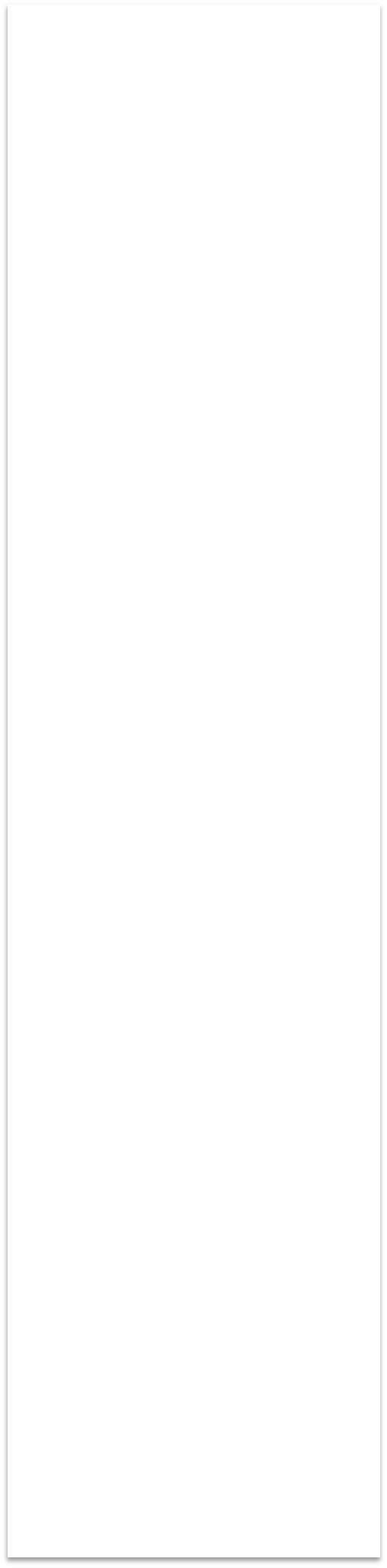 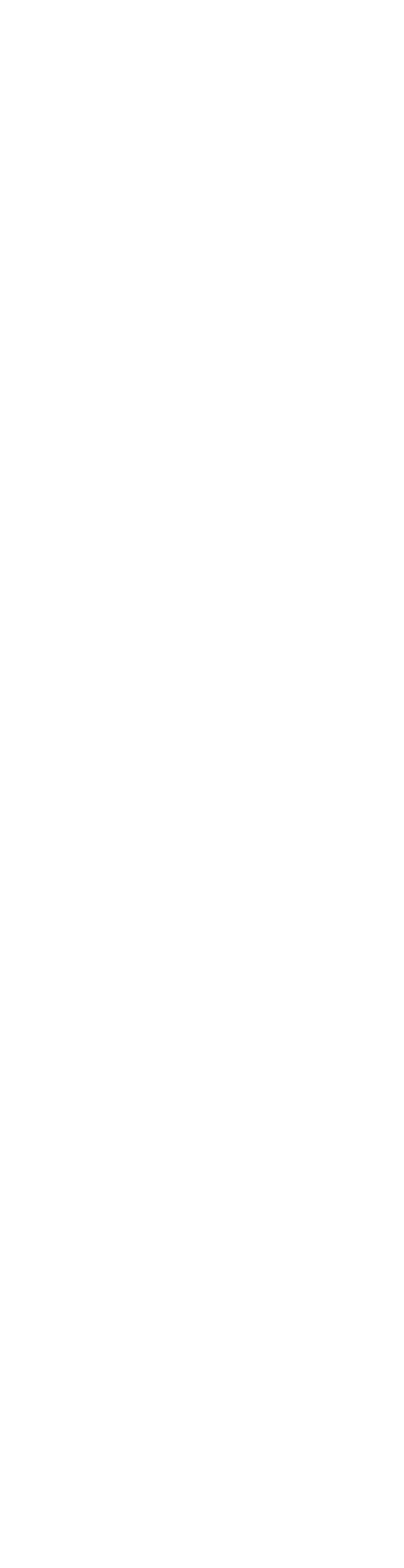 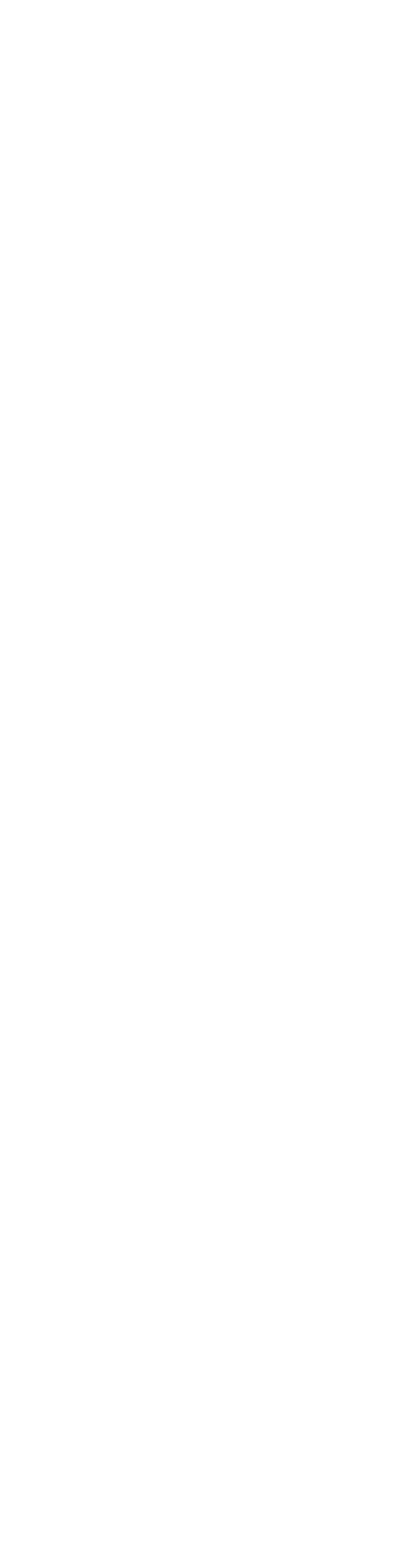 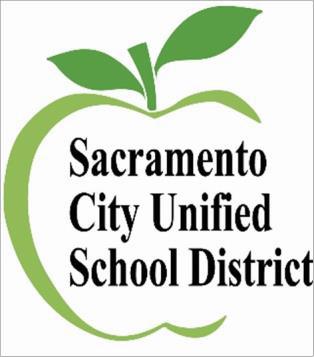 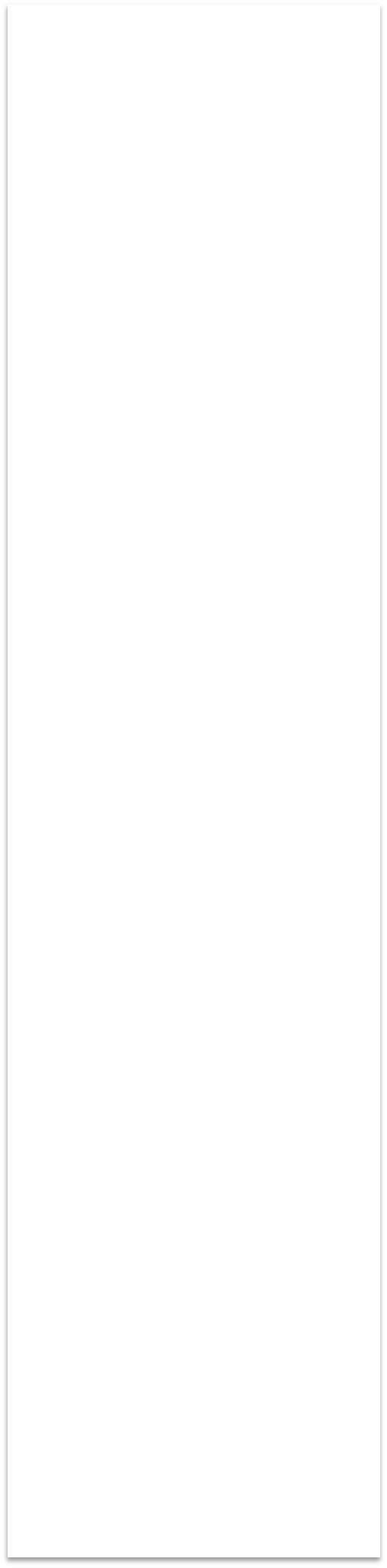 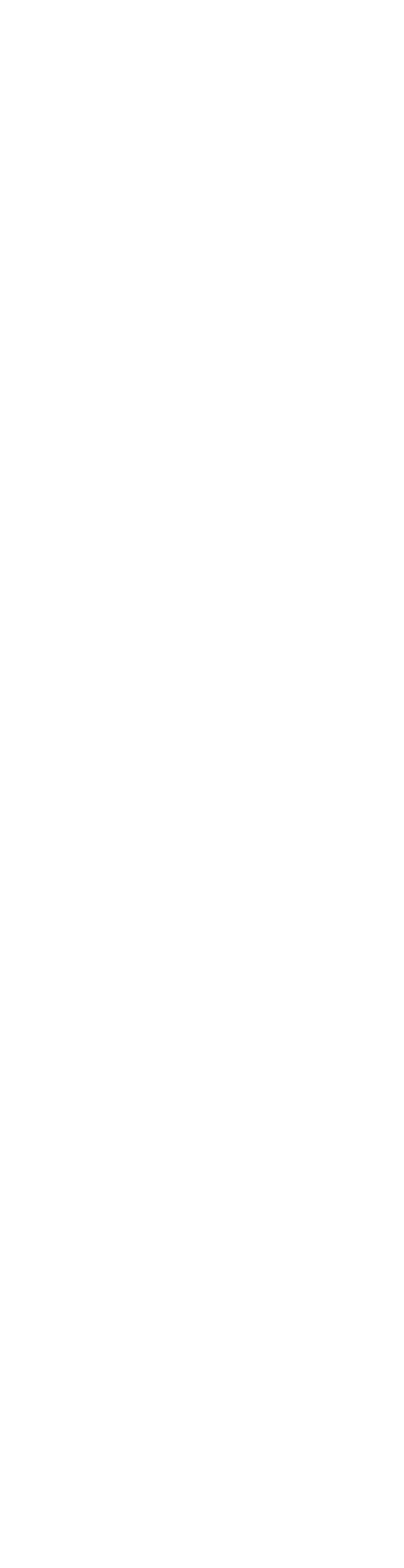 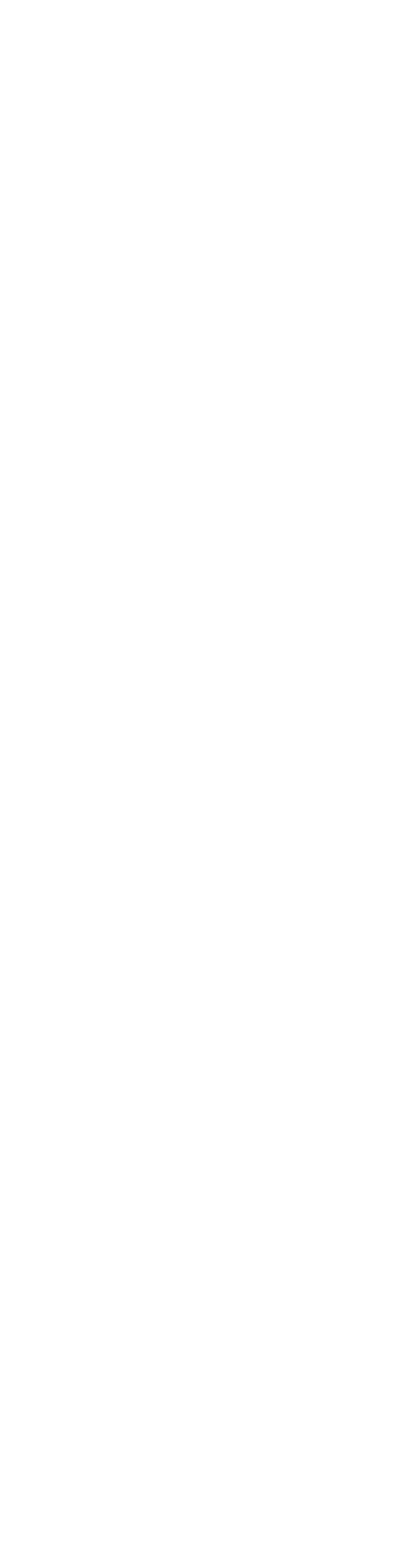 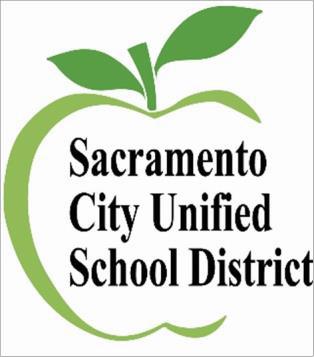 Sacramento City Unified School DistrictMultilingual Literacy Department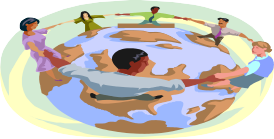 District English Learner Advisory Committee (DELAC)Wednesday, December 09, 20205:30PM-7:30 PM					                  	https://scusd.zoom.us/j/85617409290                                                                                                                   Password: DELAC   AGENDAWelcome, Introductions, Norms (5 min. - President Llova Ayala)DELAC Council and Representative Roster (5 min.- Azarel Iniguez, ML) Minutes (1 min.- Kao Lee, ML)Uniform Complaint Form- (5 min. – Christina Villegas, HR)LCAP- Title III Addendum (20 min.- Steven Ramirez-Fong, CP)DELAC Roles and Responsibilities (45 min, - Graciela Garcia-Torres, SCOE)Break (5 min.- President Llova Ayala)DELAC Bylaws (5 min- DELAC Council)Remind (15 min. – Nova Katz, C&I)DELAC Needs Assessment (3 min. – Azarel Iniguez, ML)Public Comment (10 min.- President Llova Ayala)Closure (1 min.- President Llova Ayala)          Next DELAC Meeting on January 20, 2021For more information, contact:  Multilingual Literacy (916) 643-9446